Concurso nacional de solicitadoria distinguiu trabalho de investigação de Francisco Loureiro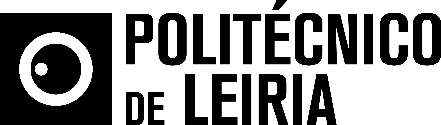 Docente do Politécnico de Leiria recebe Prémio Solicitador Daniel Lopes CardosoFrancisco Serra Loureiro, docente da Escola Superior de Tecnologia e Gestão do Politécnico de Leiria (ESTG/IPLeiria) foi distinguido recentemente com o terceiro lugar no concurso Solicitador Daniel Lopes Cardoso, organizado pela Ordem dos Solicitadores e dos Agentes de Execução (OSAE), no âmbito do congresso anual realizado em Viana do Castelo. “A liberdade religiosa do trabalhador à luz da Convenção Europeia dos Direitos do Homem” é o tema do trabalho premiado, que resulta da investigação desenvolvida no âmbito do mestrado em Solicitadoria de Empresa. «É muito significativo este reconhecimento nacional do meu trabalho e empenho, após uma investigação desenvolvida no âmbito do meu mestrado em Solicitadoria de Empresa», revela Francisco Loureiro. «É sem dúvida um marco relevante no meu percurso profissional e académico, e que me motiva a continuar a dedicar-me aos temas de fundo que envolvem a Solicitadoria, para poder proporcionar aos meus estudantes novas perspectivas desta área e contribuir para o incentivo à investigação», remata o docente.Licenciado em Solicitadoria e mestre em Solicitadoria de Empresa na ESTG/IPLeiria, Francisco Loureiro é docente do departamento de Ciências Jurídicas na Escola, desde o ano letivo de 2016/2017. Distinguiu-se como um dos melhores estudantes de sempre em ambos os cursos lecionados na ESTG/IPLeiria.O concurso Solicitador Daniel Lopes Cardoso visa incentivar a criação de trabalhos jurídicos ou técnicos relacionados com a atividade profissional dos associados da Câmara dos Solicitadores, sobre a história da profissão ou sobre a ética e deontologia profissional. Podem candidatar-se a esta competição todos os associados da Câmara dos Solicitadores, incluindo os inscritos como estagiários, e estudantes de cursos de solicitadoria.Leiria, 4 de julho de 2017Para mais informações contactar:Midlandcom – Consultores em ComunicaçãoAna Marta Carvalho * 939 234 518 * 244 859 130 * amc@midlandcom.ptAna Frazão Rodrigues * 939 234 508 * 244 859 130 * afr@midlandcom.ptMaria Joana Reis * 939 234 512 * 244 859 130 * mjr@midlandcom.pt